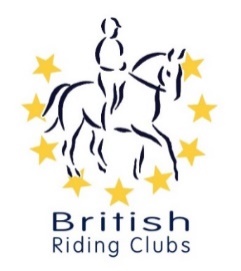 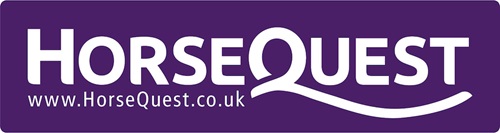 All entrants must pay a prelim entry of £37 per team or £11 per individual to British Riding Clubs at least 21 days before the date of the qualifier (above).  Prelim entry forms & Area entry Forms can be found on the Area website for postal or email entries https://brc-area20.org.uk/schedules%2Fentry-forms   or online prelim entries can be made via the BHS bookshop https://brc.bhs.org.uk/login?referral=%2FselectOnline Entries preferable in all cases.Late pre-entries may be accepted at the discretion of the organiser with a late surcharge of £20 per individual (payable to BRC HQ) if space permits.  Late entries cannot be guaranteed and so therefore must not be paid for until approval from the organiser has been gained.Area Entry Form available here                                                       https://brc-area20.org.uk/schedules%2Fentry-forms If the date of the qualifier is cancelled for any reason, the close of prelim entry will remain.  However, if the qualifier is moved more than 21 days later, entries will be re-opened but late entry fees cannot be refunded.  Eligibility will be considered from the original close of prelim entry.It must be noted that should government restrictions change, meaning if the BRC must cancel the championship; refunds will be given in line with the 2021 BRC Handbook.Protective Headgear‘Protective Headwear’ must be worn at all times by anyone, whether or not a Competitor, riding anywhere at a BRC event. Harnesses must be correctly adjusted and fastened. At all BRC Championships and qualifiers ‘Protective Headwear’ must show a visible BRC ‘hat tag’. ‘Protective Headwear’ constitutes a hat which meets one of the current standards as detailedPAS 015 (1998 or 2011) AND BSI Kitemark or Inspec IC Mark   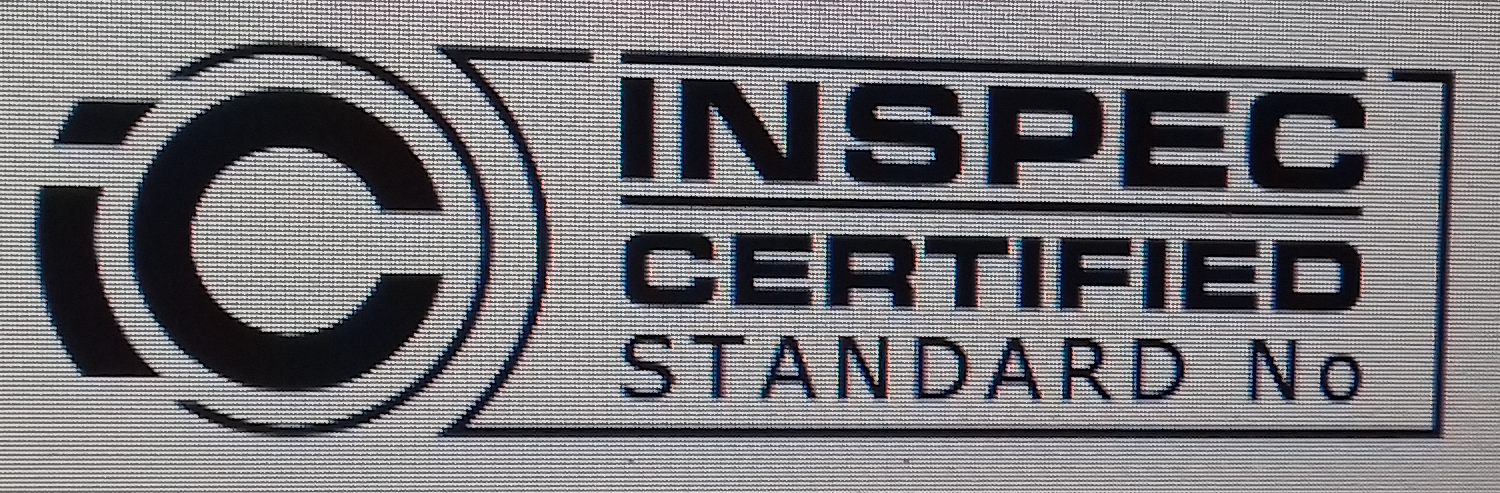 VG1 01.040 (2014-12) AND BSI Kitemark or Inspec IC MarkASTM F1163 (2004a or 04a onwards) AND SEI markSNELL E2001/2016 AND Official SNELL label and numberAS/NZS 3838 (2006 onwards) AND SAI Global markIn the BRC 2021 Rule Book. Failure to do so will incur elimination.BRC, BE and Pony Club have come together this year and settled on a single colour Hat Tag, this is the new Aqua coloured tag, once you are tagged by one discipline your hat will be good for the other 2 disciplines.Body Protectors must be worn to the correct specification, link belowhttps://img1.wsimg.com/blobby/go/17095f6a-bca4-4a55-9045-d76e8d16b1aa/downloads/2021%20BRC%20BP%20STANDARDS%20v1.pdf?ver=1608141042567 Your horse must have up to date influenza vaccinations in line with rule G7 in the current BRC Rulebook. If you have any questions re Flu vaccinations you can contact Peter Booth, area20liaisoncommittee@gmail.com  or use the link below for copies of Flu vacc rules and Flu vacc checker. Microchips are now required for all Horses entering BRC competitions.https://brc-area20.org.uk/rules-%26-rule-changes British Riding Clubs and the Organiser of this event have taken reasonable precautions to ensure the health and safety of everyone present. For these measures to be effective everyone must take all reasonable precautions to avoid and prevent accidents occurring and must obey the instructions of the organiser and all the officials and stewards.Save for death or serious injury caused by the negligence of the organiser, Area 20 Liaison Committee or any one for whom they are in law responsible, neither the organiser or Area 20 Liaison Committee, nor any agent , employee or representative accept any liability for accidents, loss, damage, injury or illness to horses, owners, riders, spectators, land, cars, their contents and accessories or any other person or property whatsoever, whether caused by their negligence, breach of contract or in any other way whatsoever.                                                                  Organiser Detail                            Judith Childs, pp Area 20                            jm_childs@hotmail.com                        Contact Number 07715 993741                          Contact on the day as aboveEntries to Carrie Childs, arocline@gmail.com  Electronic entries preferable for all classesArea Entries payable by BACS please contact Judith for detailsArea Entry Form link below.https://brc-area20.org.uk/schedules%2Fentry-formsOnline prelim entry link belowhttps://brc.bhs.org.uk/login?referral=%2FselectClosing date for entries for Prelims to BRC Headquarters and Area entries Friday 7th January 2022 Times will be published on the Area 20 website & Facebook on  Wednesday 26th January 2022 Last date for alterations is Thursday 27th January NO alterations after this date must be made. Each Riding Club to appoint a Chef d'Equipe who is responsible for making declarations. Riders will supply their own numbers. Number template at link below.https://www.bhs.org.uk/enjoy-riding/british-riding-clubs/brc-downloads One helper per team, the details of whom MUST be sent with the team entry.By the same token the organiser must be notified of the details of ALL helpersJobs will include arena stewarding, warm up arena stewarding, Parking, Arena PartyThis competition will run under BRC Rules, anyone in attendance will be bound by the BRC Code of Conduct. It is important that all competitors are aware of the rules relating to this competition – please see the current BRC Handbook and also the BRC Rule Amendments and Changes Document which can be found at the link below: https://img1.wsimg.com/blobby/go/17095f6a-bca4-4a55-9045-d76e8d16b1aa/downloads/3216_BRChandbook_2021%20(1).pdf?ver=1607428715333 Once the pre-entry has been made, an area entry must be made via the details outlined on this schedule. If the date of the qualifier is cancelled for any reason and rescheduled within 21 days, the close of pre-entry will remain. If the qualifier is rescheduled for more than 21 days after the original date, entries will re-open. Late entry fees will not be refunded.  Eligibility is taken from the Friday before the qualifier, regardless of rescheduling. Pre-entries that cannot attend the new date may be issued a credit note but the Team Manager must inform the office in writing before the cut-off date which the area will be informed of upon rescheduling.Arena  Eventing  100 cm Mixed ClassA mixed class open to senior and junior teams and individuals, teams may be any combination of senior and/or junior. The best three scores to count.ELIGIBILITY OF HORSES AND RIDERSSee Appendix 2 & 3 and G6.1£80 per team£20 individual Arena   EventingSenior 90 cm  ClassFor teams of four riders, the best three scores to count and individuals.ELIGIBILITY OF HORSES AND RIDERSSee Appendix 2 & 3 and G6.1 .£80 per team£20 individualArena   Eventing  Junior 90 cm  ClassFor teams of four riders, the best three scores to count and individuals.ELIGIBILITY OF HORSES AND RIDERSSee Appendix 2 & 3 and G6.1 .£80 per team£20 individualArena   Eventing Senior 80 cm  ClassFor teams of four riders, the best three scores to count and individuals. ELIGIBILITY OF HORSES AND RIDERSSee Appendix 2 & 3 and G6.1£80 per team£20 individualArena   Eventing Junior 80 cm  ClassFor teams of four riders, the best three scores to count and individuals.ELIGIBILITY OF HORSES AND RIDERSSee Appendix 2 & 3 and G6.1£80 per team£20 individualArena   Eventing   70 cm Mixed ClassA mixed class open to senior and junior teams and individuals, teams may be any combination of senior and/or junior. The best three scores to count.ELIGIBILITY OF HORSES AND RIDERSSee Appendix 2 & 3 and G6.1£80 per team£20 individual